Бесплатный «Телефон доверия» Государственного учреждения «Коми Республиканская психиатрическая больница» со стационарных телефонов по Республике Коми.Высококлассные специалисты (психологи, психотерапевты и врачи-психиатры) окажут конфиденциальную, анонимную помощь во всех случаях возникновения стрессовых состояний при трудных психологических  проблемах, конфликтах на работе, в семье, при  межличностных проблемах, при наличии тяжёлых болезней и других жизненных ситуациях,  вызывающих психологические кризисы.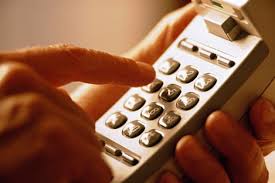 